广东揭阳基督教神学培训中心 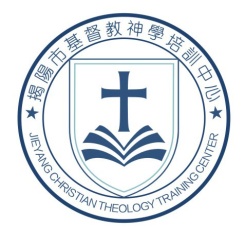                Guangdong Jieyang Christian Theological Training Center【神学进修班】报名申请表·A        申请人签名：                             日期：         年       月      日(转后面资料)姓名姓名出生年月出生年月出生年月性别性别相片一寸民族民族籍贯籍贯现居住城市现居住城市现居住城市现居住城市相片一寸文化程度文化程度婚姻状况婚姻状况婚姻状况相片一寸何时在何地受洗何时在何地受洗何时在何地受洗相片一寸现所属教会堂点现所属教会堂点现所属教会堂点堂会电话堂会电话堂会电话堂会电话堂会电话堂会电话家庭详细地址家庭详细地址家庭详细地址联系电话联系电话联系电话QQ:QQ:QQ:QQ:QQ:QQ:QQ:QQ:QQ:邮编邮编个人简历何年何月 至 何年何月何年何月 至 何年何月何年何月 至 何年何月何年何月 至 何年何月何年何月 至 何年何月何年何月 至 何年何月何年何月 至 何年何月何年何月 至 何年何月何年何月 至 何年何月在何处工作或学习任何职 在何处工作或学习任何职 在何处工作或学习任何职 在何处工作或学习任何职 在何处工作或学习任何职 在何处工作或学习任何职 在何处工作或学习任何职 在何处工作或学习任何职 在何处工作或学习任何职 在何处工作或学习任何职 在何处工作或学习任何职 个人简历个人简历个人简历个人简历个人简历家庭主要成员与本人关系与本人关系与本人关系与本人关系姓名姓名姓名姓名姓名是否受洗是否受洗是否受洗是否受洗年龄年龄年龄年龄在何地作何工作在何地作何工作在何地作何工作家庭主要成员家庭主要成员家庭主要成员家庭主要成员目前在何堂（点）或机构担任何职务目前在何堂（点）或机构担任何职务目前在何堂（点）或机构担任何职务目前在何堂（点）或机构担任何职务目前在何堂（点）或机构担任何职务目前在何堂（点）或机构担任何职务目前在何堂（点）或机构担任何职务目前在何堂（点）或机构担任何职务目前参与讲台主礼吗？    目前参与讲台主礼吗？    目前参与讲台主礼吗？    目前参与讲台主礼吗？    目前参与讲台主礼吗？    目前参与讲台主礼吗？    目前参与讲台主礼吗？    参与讲道吗？参与讲道吗？参与讲道吗？参与讲道吗？参与讲道吗？其它事工服侍：其它事工服侍：其它事工服侍：其它事工服侍：其它事工服侍：其它事工服侍：其它事工服侍：其它事工服侍：其它事工服侍：神学培训期满后教会不负责工作和生活，你是否愿意？神学培训期满后教会不负责工作和生活，你是否愿意？神学培训期满后教会不负责工作和生活，你是否愿意？神学培训期满后教会不负责工作和生活，你是否愿意？神学培训期满后教会不负责工作和生活，你是否愿意？神学培训期满后教会不负责工作和生活，你是否愿意？神学培训期满后教会不负责工作和生活，你是否愿意？神学培训期满后教会不负责工作和生活，你是否愿意？神学培训期满后教会不负责工作和生活，你是否愿意？神学培训期满后教会不负责工作和生活，你是否愿意？神学培训期满后教会不负责工作和生活，你是否愿意？神学培训期满后教会不负责工作和生活，你是否愿意？神学培训期满后教会不负责工作和生活，你是否愿意？神学培训期满后教会不负责工作和生活，你是否愿意？神学培训期满后教会不负责工作和生活，你是否愿意？神学培训期满后教会不负责工作和生活，你是否愿意？推荐堂点意见                           （盖章）       年      月      日推荐堂点意见负责人签名:电话（手机）：推荐教牧签名:电话（手机）：区（县）两会或市两会意见                          （盖章）         年      月      日